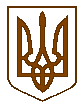 Баришівська  селищна  радаБроварського  районуКиївської  області                                                      VIIІ скликанняР І Ш Е Н Н Я      26.03.2021                                                                                         № проєктПро надання дозволу на проведенняекспертної грошової оцінки земельної ділянкиКуделі О.М. для подальшого її викупу	 Відповідно до   ст.127, 128 Земельного кодексу України, ст.26 Закону України „Про місцеве самоврядування в Україні”, розглянувши заяву Куделі Оксани Миколаївни, жительки с.Веселинівка, вул.Молодіжна,7, про дозвіл на проведення експертної грошової оцінки земельної ділянки для подальшого її викупу площею 0,0500 га для іншого сільськогосподарського призначення, враховуючи рекомендації комісії  з  питань  регулювання  земельних ресурсів та  відносин, містобудування та архітектури охорони довкілля та благоустрою населених пунктів селищна рада                                                            в и р і ш и л а:          1.Надати дозвіл на проведення експертної грошової оцінки земельної ділянки для подальшого її викупу площею 0,0500 га, кадастровий номер 3220280801:03:029:0001 для іншого сільськогосподарського призначення, розташовану в с.Веселинівка, пров.Козацький,2, яка передана в оренду       Куделі О.М.         2.Оприлюднити  рішення на офіційному веб-сайті Баришівської селищної ради.         3.Контроль за виконанням рішення покласти на постійну комісію з питань  регулювання земельних ресурсів та відносин, містобудування та архітектури, охорони довкілля та благоустрою населених пунктів.                Селищний голова                          Олександр ВАРЕНІЧЕНКО     